Конспект индивидуального логопедического занятия по звукопроизношению «Автоматизация звука «Р» в слогах, словах и предложениях»Цель: формирование звуковой стороны речи.Задачи:Коррекционно – образовательная задача: закрепить правильное выполнение артикуляционных упражнений; продолжить формирование длительной и направленной воздушной струи; закрепить автоматизацию звука [р] в слогах, словах, предложениях;упражнять в согласовании существительных с числительными;упражнять в образовании уменьшительно-ласкательных форм существительных. .Коррекционно – развивающая задача: развивать зрительное и слуховое внимание, мелкую моторику, голос, речевое дыхание.Коррекционно – воспитательная: воспитывать положительное отношение к занятию, самостоятельность, контроль за собственной речью.Оборудование: Буратино, предметные картинки:  шар, роза, барабан, рыба; помидор; корзина; сюжетные картинки: Рая кормит кур. Ход занятияОрганизационный момент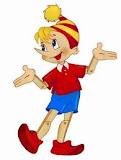 Логопед.  Здравствуй Максим ! Сегодня к нам в гости пришел Буратино и принес для тебя много заданий. Он будет смотреть, как ты работаешь.Буратино принес тебе пожелания . Вот послушай.Говори всегда красиво
Смело и неторопливо,
Ясно, четко говори,
И, конечно, не спеши!Как мы будем говорить сегодня на занятии, а также всегда и везде.II Он хочет показать тебе картинки.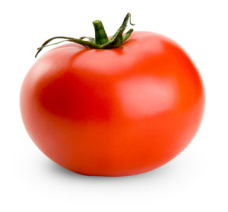 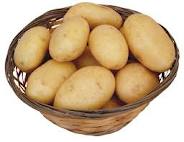 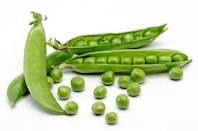 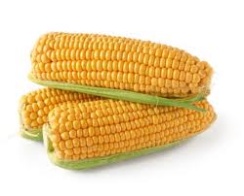 Логопед. Посмотри внимательно на эти картинки, назови их.Как назвать одним словом, всё то, что ты видел на картинках?Ребёнок. Овощи.Логопед. Какой общий звук встречается во всех этих словах?Ребёнок. Звук Р.III. Сообщение темы занятияЛогопед. Сегодня на занятии мы вместе с Буратино закрепим произнесение звука Р в слогах, словах и предложениях.IV. Дыхательная гимнастика- Для начала сделаем  дыхательную гимнастику.Логопед. Когда Буратино шёл к тебе в гости, то он увидел бегемотиков.Сели бегемотики, потрогали животики.То животик поднимается (вдох),То животик опускается (выдох).V. Артикуляционная гимнастика. Для того что бы правильно произносить звук Р надо выполнять специальные упражнения для язычкаА сейчас давай вспомним какие упражнения помогли тебе научиться правильно произносить звук Р  «Лошадка»,  «Качели», «Варенье», Грибок».VI .Повторение  образование звука Р. А теперь посмотри на схему и расскажи Буратино о правильной артикуляции звука Р.  - Что происходит когда мы произносим звук [Р]? - Губы улыбаются, рот широко открыт, широкий кончик языка поднят за верхние зубы, напряжён. Посередине языка идет воздушная струя, которая легко ощущается ладонью руки, поднесенной ко рту. Под воздействием сильной воздушной струи кончик языка дрожит. Горлышко работает. Звук – согласный, звонкий, бывает твердый, мягкий). (Опираясь на профиль, ребенок рассказывает о правильной артикуляции звука «р».)VII. Речевая зарядка.Логопед.  Буратино любит играть на трубе. У него их две и звучат они по – разному.Большая труба звучит громко , а маленькая звучит нежно, тихо.(Перед ребёнком выставляются две картинки с изображением двух труб: большой, маленькой).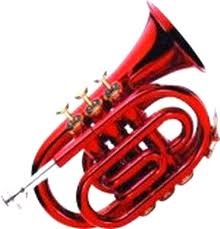 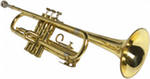 Слушай внимательно и повторяй за мной.РА – РА – РАра-ра-раРО – РО – РОРо-ро-роРА - ро – РУ- рыро-РА-ро-РУVIII.  Развитие фонематического слуха.   Игра «Поймай звук» Сейчас я буду называть слоги, а ты хлопни в ладоши, когда услышшь слог со звуком Р МА, РА, ПУ, РО, ЛО, РУ, ТЫ, РЫ, БА, АР, ОРА теперь произнесу слова:арбуз, окно,  комар, небо, ранец, батон, ракета, робот, стакан, крот, топор, дом, пожар.IX  «Доскажи словечко». Развитие  слухового внимания и памяти.Буратино торопился когда шел к тебе и потерял словоечко Доскажи словечко и повтори предложение целиком. Вот так чудо-огород, мы стоим разинув …(рот)Вот высокая ( гора), тут зеленая  (трава),Там глубокая ( нора), а на ней  лежат ( дрова).Купим  спелый ( помидор), красный он, как  (мухомор).X . Физкультминутка. XI.  Звуковой анализ. Буратино принес в конверте картинки. Назови картинки и определи место звука в слове.Картинки : радуга, шар, пар, роза, рыба. барабан, корзина.XII.  Игра «Четвертый лишний»Максим кого ты видишь на картинках? Я вижу корову, я вижу воробья, я вижу грача, я вижу сороку. Кто здесь лишний? ( корова) Почему? Корова – домашнее животные. Давай подумаем: корова – кто она моя или он мой?Воробей, сорока, корова, грач.Согласование числительного с существительными. Давай посчитаем наших птичек.1 грач    1 сорока ( до5)XIII Автоматизация звука в словах: образование уменьшительно-ласкательных форм существительныхА сейчас Буратино тебе покажет картинки, а ты должен назвать их ласково, четко выделяя звук р.-  Большая рыба, а маленькая … рыбка, коробка - коробочка,карандаш-карандашикпомидор - помидорчик, топор-топорик.IVX. Автоматизация звука в предложениях А теперь для Буратино  придумаем предложения  по картинке.Кого ты видишь на картинке? Давай придумаем имя для девочки. Какое предложение можно придумать.Рая кормит кур. Составь схему предложения.XV  «Найди букву». Закрепление  зрительного образа буквы Р.  Развитие зрительного восприятия.Обведи все буквы Р.Р         В           Ь        Р          Б         С          Р            ЬА          Р          Б        Ь           Р         У          В           МК           З          Р         Л          Ы         Р         Д           РXVI . ИтогМолодец, Максим! Сегодня ты очень хорошо поработал. Спасибо за занятие! Следи за своей речью и всегда произноси звук [Р]  правильно.